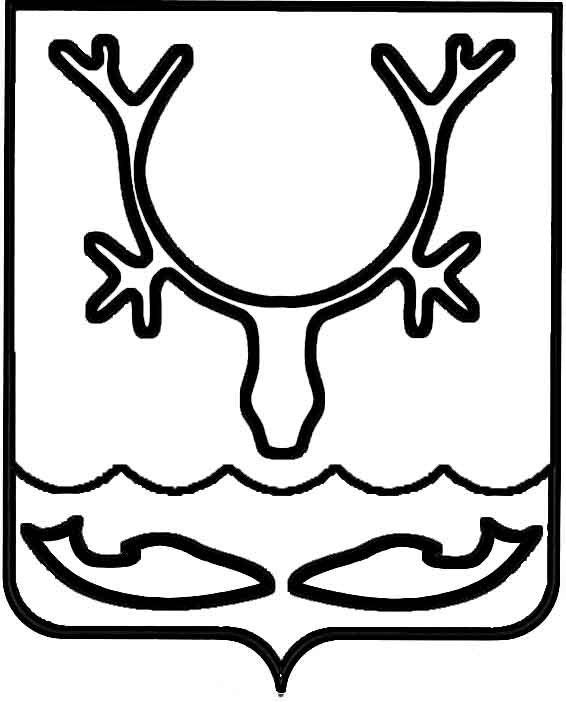 Администрация МО "Городской округ "Город Нарьян-Мар"ПОСТАНОВЛЕНИЕот “____” __________________ № ____________		г. Нарьян-МарО внесении изменений в постановление Администрации МО "Городской округ "Город Нарьян-Мар" от 04.03.2016 № 237 "Об утверждении Положения о порядке выплаты вознаграждения председателям (старостам) территориальных общественных самоуправлений, зарегистрированных на территории МО "Городской округ "Город Нарьян-Мар"В целях приведения нормативно-правовых актов в соответствие 
с действующим законодательством Администрация МО "Городской округ "Город Нарьян-Мар" П О С Т А Н О В Л Я Е Т:Внести следующие изменения в постановление Администрации МО "Городской округ "Город Нарьян-Мар" от 04.03.2016 № 237 "Об утверждении Положения о порядке выплаты вознаграждения председателям (старостам) территориальных общественных самоуправлений, зарегистрированных на территории МО "Городской округ "Город Нарьян-Мар" (далее – Положение):Преамбулу постановления изложить в следующей редакции:"В соответствии с пунктом 5 статьи 20 Федерального закона от 06.10.2003 
№ 131-ФЗ "Об общих принципах организации местного самоуправления 
в Российской Федерации", пунктом 4 статьи 31 Устава МО "Городской округ "Город Нарьян-Мар", пунктом 9.4 раздела 9 решения Совета городского округа "Город Нарьян-Мар" от 29.03.2018 № 501-р "Об утверждении Положения 
"О территориальном общественном самоуправлении в муниципальном образовании "Городской округ "Город Нарьян-Мар" Администрация МО "Городской округ "Город Нарьян-Мар"П О С Т А Н О В Л Я Е Т:".Пункт 2.10 раздела 2 Положения исключить.Настоящее постановление вступает в силу со дня его официального опубликования и распространяется на правоотношения, возникшие с 01 июня 
2018 года.0512.2018948И.о. главы МО "Городской округ "Город Нарьян-Мар" А.Н.Бережной